 Graduate and Professional Student Association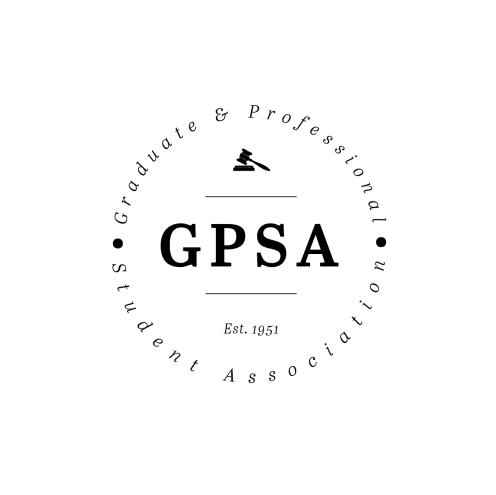 The Pennsylvania State University315 HUB-Robeson CenterUniversity Park, PA 16802Email: gpsaoffice@gmail.com Action Items:	Please Take Penn State Community survey       Make Mental Health your First priorityAgendaCall to Order - 6:04PMRoll Call - Appendix IAdoption of the Agenda - Motion made and secondedApproval of Past Meeting Minutes from 1/29/2020 - ApprovedOpen Student ForumSpecial Presentations— Barry Bram, Senior Director Student Engagement ProgramsPresentation delayed to another dateExecutive Officer Reports President—Claire Kelling Health and Wellness, make it your first priority (GPSA comes second)Take care of yourself firstIf we can do anything for you let us knowIntent to run forms will open soon for next year’s electionIf you have any questions about GPSA positions, especially executive board positions, please let us knowElection info sessions could happen in the futureFeb 26th we will be having a formal GPSA picture on the steps outside this roomChild care subsidy committee does not require 9 credits, just requires full time enrollmentPost comp students are eligibleCapital Day is March 24th if you are interested in attendingMeeting with office of student activities about programming to Grad studentsDeveloping a track for grad students in leadership programsVolunteer at the maple harvest festival if you canFree all you can eat pancakesMet with the PRCC for mentoring opportunitiesWhat do grad and professional students want out of mentoringGave a Presentation to the student bar association and how we can advocate for law studentsUPAC policy meeting is April 14th from 6-8pmPresenting for the research travel rule in placeIf you volunteered for the panel for graduate students please be there on timeStudent fee board is currently in deliberation and will finalized in mid MarchFood task force will have Terry as the representative along with another studentMet with Dean of the Graduate School and Holistic review about GRE Vice President—Charles Tierney	Rescheduling Barry Bram for resources on off Campus HousingReaching out to Jessie Barlow about the borough and what it does to grad studentsLooking to reaching out to Sonia Luca FernandezStudent disability director will be reaching out to as wellAlso new director for global programming26th Damon Sims will be coming to presentAlex will speak on the transportation committee todayDiscussed ride passes and splitting it up to semester passes and the not monthly passes we hopedRolling out a new software called SimbaExpanded shuttle service Students want the service shuttle to go to 8pm instead of 6pmTrying to figure out the pay from thatTreasurer—Alex ZhaoPiloting a semester pass starting this school yearIf anyone is willing to volunteer to put social rewards on to there credit careBudget should be fine but we may have to split it across 2 budgetsSecretary—Fuzzy Williams-McKenzieIf there is any issues with your name tag please let me knowFaculty Senate—Star Sharp - N/aGraduate Council—Alexander Wilson-HeidOmbuds pilot programProcedures for resolving other issues such as assistantships and vacations20 bullet point procedures to followRobert Crane gave a brief presentation about DACA students If PSU were to know if you were DACA then they would have to report that information so apply as Domestic studentsProgram being expanded because due to coronavirusShould countries pay fees for students who are International Chair Dr. Davis talked about the role of grad council2020 census is important for funding for PSUState College borough at 39% for censusAdmission requirements  for internal students passes and student don’t have to take the TOEFLAdilson- Does your degree serve as a way to get around TOEFL?A: Studying in English is different from living in an English speaking country, Many international students think they are setting the kids up to fail. If you worked 60 credits of English and had 5 years of living in a English country then you are exampleClaire- Feb 24 will have a session on mentoring for grad studentsNew BusinessBill 69-21: ECMSS Co-SponsorshipFood for Micro biology student symposium?Cost $2,000Q: how many people will be there?A: 60-70 students presentWhat is the organization paying for?A: Awards and students who stay in State College Passes 30-0Bill 69-22: Spring Professional Headshots	72 participants over 2 daysNew photographer is a studentCatherine: A portfolio for this person. If you can post on slackQ: What was the problem with the other photographer?A: Took him 2.5 months to get it backQ:Does She know we will pay her $800?A: YesClaire: This photographer has done this for UPUADavid: Does She touch these up?A: Yes $125/h is a lot so it takes time for her to process all the picturesApproved by unanimous consentBill 69-23: Spring Monthly Social Hour	Proposing to due happy hour for all 3 (Feb, March and April) of the next months The total will be $2,177Q: How many people attended?A: Probably 70 or moreWhat didn’t work last time?If people come they will have didn’t food optionsQ: How will this be advertised?A: By Newswire and FacebookQ: What day of the week will this be?A: Different days of the week for different peopleRoom reservation fee for 1 or 2 hours2 hours for $150Gratuity will be 20%  instead of  - TOTAL = $2,214Passes 30-0Bill 69-24: A Celebration of AllyshipPanel at Cafe 210 West. Between 5-8 PM. March 4thThis will be 3 people and the moderator will be the president of BGSAPanel promoting good allyship in the Penn State CommunityQ: Why Cafe 210?A: They are very friendly towards all communities with a stageMotion to amend from 4 hours to 3 hours.3 hours is now $300PA system is $150 Line 27 to make 5-8PmChanged date from March 4th to March 5thChange From Hours to hourGratuity (20%) - $183New Total : 1,098Motion to approve by animus consent Resolution 69-11: Constitutional Amendment – Elections: Ranked-Choice Voting	Representatives shall be elected by the graduate and professional student body by single transferable voting using the Wright system with a minimum of three votes required for the election of any candidate Motion to make 2019 to 2020Rank choice voting would be the same as typical majorityWe will table to next meetingResolution 69-12: Call to Add Graduate/Professional Student Representative to Borough Council	Representation on the Borough councilWE would like to add a GPSA member to the borough councilUPUA does not want the current student to rep all studentsUPUA strongly supporting this for a GPSA member to Borough CouncilThe current student rep would be called undergrad borough council repGPSA doesn’t have a relationship with the current borough repRob: My son Jake was  the borough rep before and he has no experience being a grad student so he wouldn’t know how to represent usQ: Can you be an international student?A: Doesn’t say but the UPUA rep doesn’t live in the borough and they know thatQ: How would our election process go?A: We would just appoint someone based on applicationQ: Do you think this person would come to GPSA meeting?A: I would imagine that they wouldMotion to approve resolution by unanimous consent, it is approvedResolution 69-13: Support of State College’s First Pride	read thisState College has a long historyCatherine - Would like something to include the Queer people of ColorMake a motion to add center for  sexual and gender diversity and QTPOCvOn campus into the billClaire : LGBQTA round table should be addedMotion made to LGBQTA round table into the billMotion made and secondedApproved unanimously by voice voteReports Speaker of the Assembly – Terry Torres Cruz 	We Just approved over $6,000 in billsPlease keep up the good workCommitteesAdvocacy and Diversity – Amanda Burton	Still working on the internships Looking to partner the LGBQTA support networkProfessional Development – Rob Griggs	Looking at writers workshopFinancial panel for grad students going into the work forceProgramming – Arghajeet Saha	Going to have a meeting next week about preparing for grad cupCommunity Outreach – Trevor Bero	Maple harvest festival and Friday night lights out are events we are looking into doingInternal Development – David Dopfel	amendment to election change next meetingWorking to draft up by law changes for bourrough councilAny questions on by law changesLiaisons	Alex (Transportation committee)Planning on opening another road to the College 9 to make biking easierRide pass program is to run a pilot program for a semester and will cost the samePossibility of a campus shuttleHannah (Insurance advisory board)Going over possible renewal of the insurance planMandy (Library adversary)Library design websitePutting down library drop signsJudiciary—The Honorable Nick Dietrich	Looking at What kind of Choice ranked voting can we do is what David asked meWe can Do anythingStudent Trustee – Bryan CullerAdvisor—Adam Christensen	Please Take Penn State Community survey Comments for the Good of the Order	Claire: Please Fill out the community surveyBGSA hosting Black lived event - Next Friday in heritage 7pm Feb 21st. Adjournment -7:32PM						Appendix IU = Unexcused Absence 		 E = Excused Absence		 P= Present 		L=Late					    Appendix II	U= Unexcused Absence   E= Excused Absence    A = Abstain     Y = Yes     N= NoGPSA 69th Assembly MeetingWednesday, February 12, 20206:00 pm | 134 HUBOfficeName2/12/2020Executive BoardPresidentClaire KellingPVice PresidentCharles TierneyPSecretaryDarius Williams-McKenziePTreasurerAlex ZhaoPFaculty SenatorBrianne PraggPFaculty Senator (Appointed)Star SharpPJudiciaryChief JusticeNick DietrichPAssociate JusticeMichelle MasseyEAssociate JusticeEmily LesherEGraduate CouncilGraduate CouncilBaily Thomas (Engineering)EGraduate CouncilArghajeet Saha (Ag. Sci.)PGraduate CouncilAlexander Wilson-Heid (IGDP)PGraduate CouncilCatherine Okafor (Education)PGraduate CouncilKatie Warczak (Liberal Arts)PAssemblyAgricultural SciencesMandy BurtonPAgricultural SciencesTerry Torres CruzPArt & ArchitectureCommunicationsLitzy GalarzaPEarth and Mineral SciencesKshitij DawarAEarth and Mineral SciencesSamantha StaskiewiczEEberly College of ScienceSantina CruzPEberly College of ScienceYasha DuggalPEberly College of ScienceAlyssa BienvenuPEducationAzaria CunninghamEEducationRob GriggsPEducationEngineeringBahman SheikhPEngineeringMin Gyung YuPEngineeringJon YoungPEngineeringHannah NoltePEngineeringZafar AnwarPHealth and Human DevelopmentSo Young ParkAHealth and Human DevelopmentNicole StrockPInformation Sciences and TechnologyRichard CanebaPInter-Collegiate Degree ProgramSteven BaksaPInter-Collegiate Degree ProgramDavid DopfelPLiberal ArtsTrevor BeroPLiberal ArtsChloe McGuirePLiberal ArtsDiego HernandezPNursingSanga JungLSchool of International AffairsRufina RoyPSchool of LawASchool of LawMelanie OumaPSchool of LawEmma RobertsonPSmeal College of BusinessFrank RossEAt-Large DelegateDivyasree Pai EAt-Large DelegateAdilson González M. PAt-Large DelegateKaty Gerace PAt-Large DelegateRenato Guadamuz AAt-Large DelegateIman  Said PNameBill: 69-21Bill: 69-22Baily Thomas (Engineering)EEArghajeet Saha (Ag. Sci.)YyAlexander Wilson-Heid (IGDP)YYCatherine Okafor (Education)YYKatie Warczak (Liberal Arts)YYMandy BurtonYYTerry Torres CruzYYLitzy GalarzaYYKshitij DawareeSamantha StaskiewiczeeSantina CruzYYYasha DuggalYYAlyssa BienvenuYYAzaria CunninghameeRob GriggsYYBahman SheikhYYMin Gyung YuYYJon YoungYYHannah NolteYYZafar AnwarYYSo Young ParkeeNicole StrockYYRichard CanebaYYSteven BaksaYYDavid DopfelYYTrevor BeroYYChloe McGuireYYDiego HernandezYYSanga JungYYRufina RoyYYMelanie OumaYYEmma RobertsonYYFrank RosseeDivyasree Pai eeAdilson González M. YYKaty GeraceYYRenato GuadamuzeeIman Said YY